FUNDO MUNICIPAL DE EDUCAÇÃO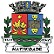 Rua Intendente Franklim Rabelo, n.º 8'Natividade/RJ- CNPJ nº. 23.570.466/0001-28Cotação de PreçosFornecedor :   .	CNPJ :	Inscr. Est. :Endereço :	RJFones :	Contato :Cotação : 00001/24Centro de Custo : SECRETARIA MUNICIPAL DE EDUCAÇÃOObs:Item Cód. Produto   Descrição	Unidade Quantidade   Valor Unitário	Valor Total1 011.000.993Formato: OvoTipo: Tradicional Peso líquido: 100gOVO DE PÁSCOA DE 100GUNID	2000Tipo De Casca: CrocanteTipo De Recheio: Bombom De Chocolate 10g. Sabor: Chocolate ao leiteIngrediente Básico: Mistura De Derivados De Cacau?	Os ovos devem ser primeiramente revestidos em papel chumbo sobre um copinho plástico de suporte, específico para ovos de páscoa;A embalagem externa deve ser feita com papel específico para ovos de páscoa: celofane com uma face estampada e a outra metalizada. O fechamento da embalagem externa deve ser feito com laço de fitilho que tenha no mínimo 1 cm de largura.TOTAL :	 	.Assinatura ResponsávelEm,		de	de 2024. Validade da Proposta:		dias.Dados Bancários  Banco:	 Agência:	 Conta:     	Carimbo CNPJ